2023 Wild Turkey 5K T-shirt Logo Design Contest The contest is open to everyone who lives, works, attends school, or is a member of an Art Association in Union County, North Carolina!We want YOU to help create our 2023 T-shirt!All accepted designs will be displayed at the Heritage Festival and posted to Facebook! Prizes for the Winning EntryA cash award in the amount of $200 from the UC Heritage Festival Committee.Award Presentation will be held on Saturday, September 23, 2023, at the Heritage Festival.Free t-shirt with the winning design.Special recognition in a Press Release, on the Heritage Festival Website, and on Facebook.Contest winner will have the use of the chosen logo for their personal artist portfolio.Design must include the following text:‘Union County Heritage Festival Wild Turkey 5K Trail Run and Walk (or Run/Walk) September 23,2023’ – please verify spelling!Design must also include the following:A fun, animated, illustration of a wild turkey (We’re serious about the FUN, ANIMATED part!)Artist’s signature unobtrusively placed within logo design.Other Design Considerations: Design should reflect a family-oriented eventArtwork must be original and the design be the creation of the submitting artist.Image should be colorful, graphically appealing, logos should be unisex and fun for all ages with easy-to-read lettering.Design will appear on the front of the shirt (back is reserved for sponsor logos).Design will be used on a white T-shirt for the Race participants. Design must be limited to a maximum of 5 colors (to be verified by printer).2023 Wild Turkey 5K T-shirt Logo Design Contest Submission Requirements: Design must be submitted by July 31st, 2023 via email to Logo Contest Administrator: sheila.e.jeffrey@gmail.comPlease submit your design as a clear image PNG, JPEG or PDF file, maximum file size 2KB.All entry emails should have on the subject line “2023 T-shirt Design Contest”Your submission email must include: Artist First and Last Name 	Is the Artist a Minor?	If so, name of responsible adult.Phone Number  	               Home Address                 T-shirt size   If you do not live in Union County, please also tell us the name and address of where in UC you are employed, or go to school, or the Art Association you are affiliated with.Submission must be accompanied by a signed Consent and Release (available on website).We will let you know when we receive your submission.The Heritage Festival Committee reserves the right to request minor revisions to a design for re-submission.There is no cost to enter the contest.Artists may submit one, but not more than two designs.Selection: A panel of judges will select the winner. The winner will be notified by August 15, 2023.The winning entry becomes property of the Union County Heritage Festival, but contest winner will have the use of the chosen logo for their personal artist portfolio.Questions: 	Logo Contest Administrator: sheila.e.jeffrey@gmail.comThanks for participating!    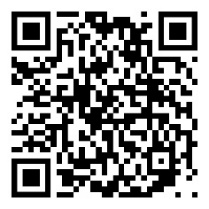 